Трудова діяльність	БІОГРАФІЧНА ДОВІДКА	САМОЙЛЕНКО ОЛЕКСАНДР СТЕПАНОВИЧ 	БІОГРАФІЧНА ДОВІДКА	САМОЙЛЕНКО ОЛЕКСАНДР СТЕПАНОВИЧ 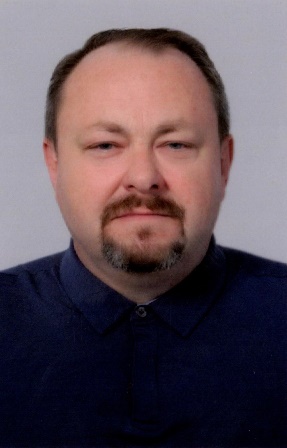 Працюєзаступником голови Херсонської обласної державної адміністрації з питань соціальної та гуманітарної політики з 01 вересня 2020 рокузаступником голови Херсонської обласної державної адміністрації з питань соціальної та гуманітарної політики з 01 вересня 2020 рокуГромадянствогромадянин Українигромадянин УкраїниЧисло, місяць і рік народження17 жовтня 1965 року17 жовтня 1965 рокуМісце народженняХерсонська область, м. Херсон, с. АнтонівкаХерсонська область, м. Херсон, с. АнтонівкаОсвітаповна вища‚ Херсонський сільськогосподарський інститут ім. О.Д. Цюрупи, 1991 р., «Гідромеліорація»,                інженер-гідротехнікповна вища‚ спеціаліст, Дніпропетровський державний університет внутрішніх справ,  2007 р., «Правознавство», юрист повна вища‚ Херсонський сільськогосподарський інститут ім. О.Д. Цюрупи, 1991 р., «Гідромеліорація»,                інженер-гідротехнікповна вища‚ спеціаліст, Дніпропетровський державний університет внутрішніх справ,  2007 р., «Правознавство», юрист Науковий ступінь, вчене званняне маєне маєВолодіння мовамиукраїнською, російською – вільно; англійською - читає і перекладає зі словникомукраїнською, російською – вільно; англійською - читає і перекладає зі словникомНагороди, почесні званняПочесне звання «Заслужений працівник сфери послуг України», 2020 рік Почесне звання «Заслужений працівник сфери послуг України», 2020 рік Прийняття Присяги державного службовця--Категорія посади державної служби      -      -Загальний стаж31 рік  9 днів31 рік  9 днівСтаж державної служби13 років 6 місяців 27 днів13 років 6 місяців 27 днівДепутат радине обиравсяне обиравсяСтягненняне має не має 04.1989 - 12.1991інженер лабораторії охорони праці, Станція технічного обслуговування автомобілів 16597, м.Херсон;02.1992 - 11.2000служба в органах внутрішніх справ УМВС України в Херсонській області, м. Херсон;12.2000 - 10.2001виконавчий директор Закритого акціонерного товариства «Херсонкнига» м. Херсон;10.2001 – 12.2001в.о. голови правління, Херсонське споживче товариство,               м. Херсон;12.2001 - 05.2004голова правління, Херсонське споживче товариство,               м. Херсон;05.2004 - 02.2009служба в органах внутрішніх справ УМВС України в Херсонській області, м. Херсон;03.2009 - 04.2013заступник голови правління – начальник служби безпеки, Херсонська облспоживспілка м. Херсон;04.2013 - 05.2018голова правління, Скадовське районне споживче товариство, Херсонська область, м. Скадовськ;05.2018 - 05.2018радник голови правління, Херсонська обласна спілка споживчих товарів, м. Херсон;05.2018 – 08.2020директор, підприємство «Центральний ринок», м.Херсон;09.2020 - по цей                  часЗаступник голови Херсонської обласної державної адміністрації.